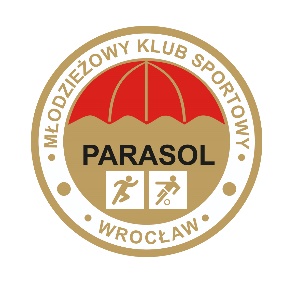 Wrocław , 28.03.2019 r.                                         MKS PARASOL WROCŁAWUl. Lotnicza 7254-155 Wrocław        NIP     894-25-56-629KRS 0000030802Lista trenerów „Parasola” Wrocław oddelegowanych do prowadzenia zajęć w okresie 08.04 – 12.04.2019, w godz.08.00-14.00na stadionie przy ul. Lotniczej 72Trener koordynator – Miłosz Wroński tel.  604 166 953Trenerzy mobilni ( posiadają uprawnienia trenerskie ): mogący również prowadzić zajęcia na stadionie w Leśnicy lub na obiektach szkolnych      Poniedziałek – Bartosz Obstój i Wiktor SadowskiWtorek – Marcin Michałowski i Mariusz KotŚroda – Bartosz Obstój i Daniel DudekCzwartek – Wiktor Sadowski i Marcin MichałowskiPiątek – Daniel Dudek i Mariusz Kot                                                                                                                                             Z poważaniemPrezes – Michał Popek